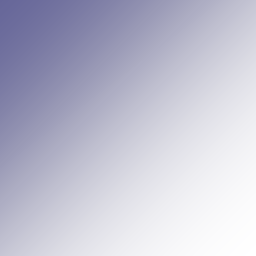 History	of English-A brief introduction-                                       Presented                                            By                                           P.V.Krishna RaoLecturer in English, P.R.Government College (A),Kakinada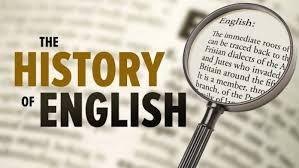 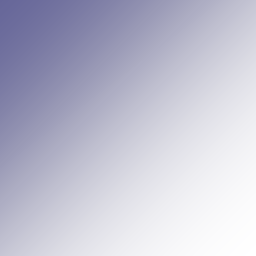 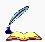 Why should one take part in a seminar on The History of English?In general, to find out about where English came from, how it developed and how it came to have its present form. This also includes learning about the relationship of English to its Germanic neighbors and to other European languages.Specifically, to learn more about the different linguistic levels of the English language in their historical dimensions. This includes the following areas.How was the spelling of English devised, what principles governed it originally? This helps in trying to grasp the inconsistencies which have arisen in the five centuries since the orthography was developed and so helps one to remember spellings  easier.How did the current pronunciation norm (Received Pronunciation) develop in England and how does it relate to vernacular forms of English, such as Cockney (the city dialect of London)?Why is the grammar of English the way it is? Why are there few endings compared to German and why is the syntax (use of prepositions or verbal forms) relatively difficult.How did the vocabulary of English gain its present form? Why is there a stylistic division in the lexicon of the language with different layers corresponding to different degrees of formality?How have different varieties of English arisen outside of England? What were the pathways along overseas forms of English developed in the colonial period?To learn about the techniques of historical linguistics, how does one reconstruct previous stages of a language, how does one compare languages, what assumptions are legitimate about diachronic stages of a language.To understand more about the phenomenon of language change and ultimately to gain insights into the structure of language in general and how speakers use it.Old EnglishHistorical relationship of English and GermanTechniques of historical linguisticsThe coming of the English, divisions of Old EnglishThe structure of Old EnglishLiterature and society in the Old English periodThe Old English epic BeowulfThe Scandinavian invasions and effectsThe Anglo-Saxon chronicleMiddle EnglishThe Anglo-Norman period, transition of Old to Middle EnglishFrench influence on Middle EnglishSpelling practice in Middle EnglishThe Great Vowel Shift and English pronunciationLiterature during the Middle English periodReligious writings in the Middle English periodMythology and literature in the Middle English periodPrivate writing (family letters) in the Middle English periodThe age of Chaucer; Chaucer’s major worksEarly Modern PeriodThe introduction of printing and English orthographyEnglish at the time of ShakespeareThe Inkhorn Controversy and ‘hard words’Shakespeare’s use of EnglishThe rise of the dictionaryViews on English in the Augustan AgeGrammatical prescriptivism in the 18thcenturyThe emergence of standard pronunciationViews of Language ChangeModels of language change and the history of EnglishDocuments for English and reconstruction techniquesRelative chronology in the history of  EnglishLanguage contact and the history of EnglishTypological change and the history of EnglishGrammaticalisation and the history of English		The background to EnglishThis seminar will be concerned with the development of the English language from the earliest attestations and also considered the background to the language before the settlement of England by Germanic tribes.There are three main divisions in the history of English and these were reflected in the presentations which were given during the term:Old English	(450 to1066)Middle English	(1066 to 1500) Early Modern English         (1500onwards)The origins of EnglishThemes in this periodThe Indo-European language familyThe Germanic languages, major sound changesHistorical relationship of English to GermanThe techniques of historical language study Internal reconstructionComparative linguisticsExternal historyOld English(450-1066)The coming of the Germanic tribes to England (c450)The Christianization of England (c600)The Scandinavian invasions (c800)LiteratureEpic literature: Beowulf (c 800, manuscript from c1000)Minor poetry (600onwards)The Anglo-Saxon Chronicle (8th century on wards)Structure of languageSound systemGrammatical systemVocabulary (Latin borrowings; Scandinavian borrowings)Middle English(1100-1500)External historyThe coming of the Anglo-Normans to England(1066)The break with France(1204)The introduction of printing(1476)LiteratureContinuations of the Anglo-Saxon ChronicleAlliterative verse revival (14thcentury)Geoffrey Chaucer(1340-1399)Structure of languageSound systemGrammatical systemVocabulary (Anglo-Norman and Central borrowings)Early Modern English(1500onwards)External historyThe Renaissance in England (16th century and later)Development of overseas colonies (17th century and later)Transportation of English to the Caribbean, North AmericanCivil war in England and later Restoration18th century: Transportation of English to overseas locationsThe development of prescriptive attitudes in 18th and 19th century EnglandLiterature16th century writersThe age of ShakespeareRestoration writers(drama)The Augustan ageThe rise of the novel (18thcentury)19th century poetry and proseJournalistic literature from pamphlets to newspapersEarly Modern English(continued)Structure of languageSound systemThe Great Vowel ShiftGrammatical systemVocabularyThe Inkhorn ControversyClassical borrowings, Latin and GreekLater French loans, borrowings from other languagesGroups of Indo-European languagesIndo-European	Main SubgroupsHellenic Italic AlbanianBaulkCelticSlavic Germanic HittiteGermanicIndo-Iranian	TocharianNorth	Icelandic, Swedish, Norwegian (Bokmâl&Nynorsk),Danish, FaroesePez/	English, German, Low German, Frisian, Dutch, Flemish, Ahikaans, YiddishEmi	Go%cMain divisions of GermanicOLDESTSTAGENorth GermanicRunes (3/4c) Old Norse (13c)East GermanicGothic (4c)PRESENT-DAY LANGUAGESIcelandic, Faroese, Swedish,Norwegian (Bokmal & Nynorsk) and Danish(none)Old High German(8c)	High German (Yiddish) Old English(7c)	EnglishOld Saxon(8c)	Low GermanOld Frisian(14c)	Frisian (North and West) Old Low Franconia(12c)	Dutch, Flemish, Afrikaans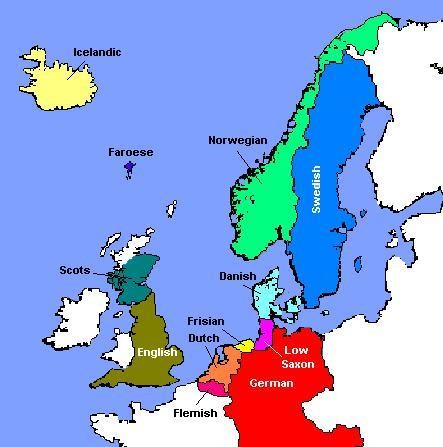 The  Germanic languages todayPeriods in the development of EnglishIt is common to divide the history of English into three periods and old, a middle and an early modern one. The justification for this is partly external and partly internal. The Old English period begins in the middle of the 5th century with the coming of Germanic tribes to settle in England. The Middle English period begins with the conquest of England by Normans after their success in the Battle of Hastings in 1066, the end of this period is marked by the introduction of printing by William Caxton in 1476. The early modern period begins with the 16th century and is characterized by an expansion in vocabulary by borrowing from classical languages, by the gradual conclusion of the Great Vowel Shift (see below) and by the regularization of English grammar after the demise of the language's former inflectional morphology.Old EnglishEnglish has been spoken in England since around 450. To be more precise  a set of varieties of West Germanic have been spoken. After the Anglo- Saxon invasion no-one had an awareness of England as such let alone of English. With the establishment of the West Saxon kingdom in later centuries and with the court which formed the pivot point of this kingdom a first inkling of the idea of English developed. With the invasion of England by the Danes (after 800) it became more clear that the Germanic tribes in England were separate from their fellows on the Continent and in Scandinavia. Among the different groupings in England in the Old English period different dialects (that is purely geographical variants) are recognizable: Northumbrian in the north, Anglican in the middle and West- Saxon in the south. Due to the political significance of West-Saxon in the late Old English period (after the 9th century) the written form of this dialect developed into something like a standard. Note that at this time it was Winchester and not London which was the political centre of the country. The term used for the West Saxon 'standard' is koiné which derives from Greek and means a common dialect, that is a variety which was used in monasteries in parts of England outside of West Saxony for the purpose of writing.The dialects of Old EnglishIt is common to divide England into four dialect areas for the Old English period. First of all note that by England that part of mainland Britain is meant which does not include Scotland, Wales and Cornwall. These three areas were Celtic from the time of the arrival of the Celts some number of centuries BC and remained so well into the Middle English period.The dialect areas of England can be traced back quite clearly to the Germanic tribes which came and settled in Britain from the middle of the 5th century onwards. There were basically three tribal groups among the earlier settlers in England: the Angles, the Saxons and the Jutes. The Angles came from the area of Angela (roughly the Schleswig-Holstein of today), the Saxons from the area of east and central Lower Saxony and the Jutes from the Jutland peninsula which forms west Denmark today.Of these three groups the most important are the Saxons as they established themselves as the politically dominant force in the Old English period. A number of factors contributed to this not least the strong position of the West Saxon kings, chief among these being Alfred (late 9th century). The West Saxon dialect was also strongest in the scriptoria (i.e. those places where manuscripts were copied and/or written originally) so that for written communication West Saxon was the natural choice.The dialects of Old English(continued)A variety of documents have nonetheless been handed down in the language of the remaining areas. Notably from Northumbria a number of documents are extant which offer us a fairly clear picture of this dialect area. At this point one should also note that the central and northern part of England is linguistically fairly homogeneous in the Old English period and is termed Anglia. To differentiate sections within this area one speaks of Mercia which is the central region and Northumbria which is the northern part (i.e. north of the river Humber).A few documents are available to us in the dialect of Kent(notably a set of sermons). This offers us a brief glimpse at the characteristics of this dialect which in the Middle English period was of considerable significance. Notable in Kentish is the fact that Old English /y:/ was pronounced /e:/ thus giving us words like evil in Modern English where one would expect something like ivil.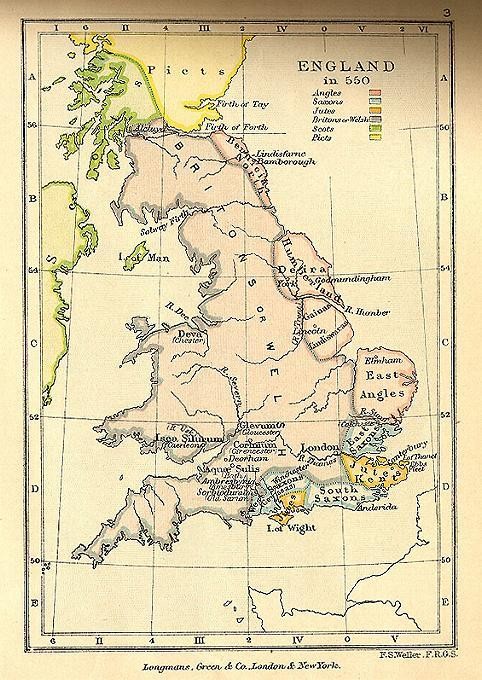 England at the time of the Germanic invasionsNorth SeaJutesN.rthmb.:	AnglesSaxonsAnglesFrisianislandsdialect area northofThames)Angles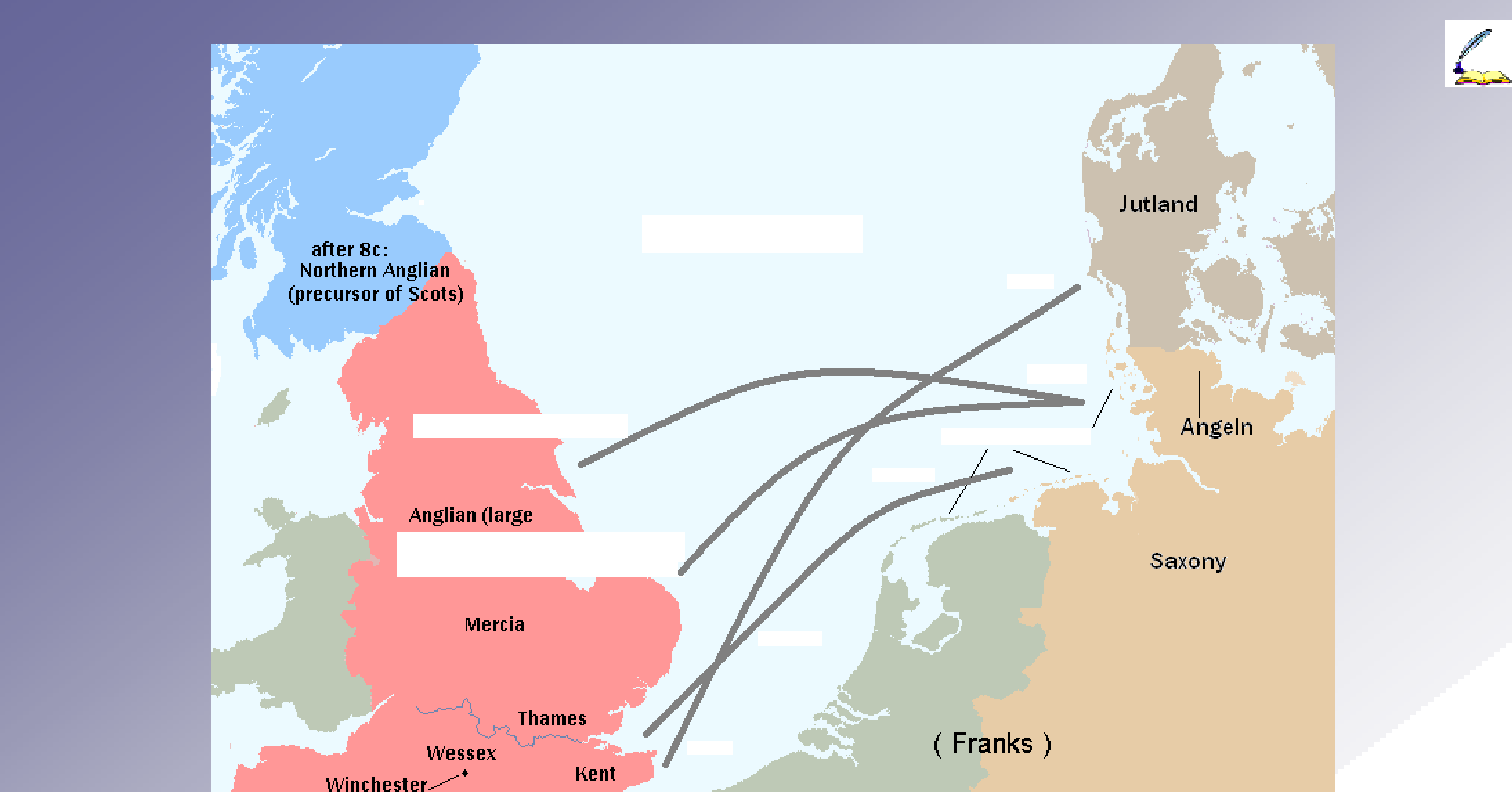 SaxonsJutesRaymond HickeyDecember 2005Routestahen across theNorthSeabyGermanictribesinthe5c.TheJutescamefromJutlandand settledinKent.TheSaxonscamefromtheareaofpresent-day(Lower)Saxonyandsettledlargely southoftheRiverThames.TheAnglescamefromthelowerpartofthetheJutlandpeninsulawhich is now Schleswig Holstein in Germany and settled in  central  and  northern England.Thelinesintheabovemapareyeryapproximate.ManyofthesettlersmayhayecrossedtheNorth Seafromtheareaofpresent-dayBelgiumasthiswouldhaveinvolvedtheshortestseajourney.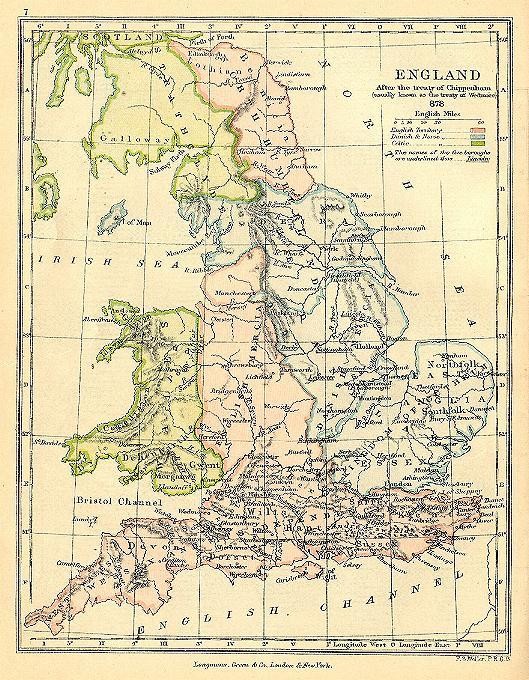 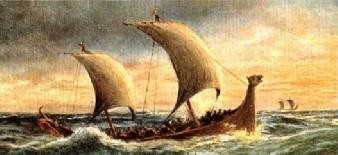 England during the Vikingperiod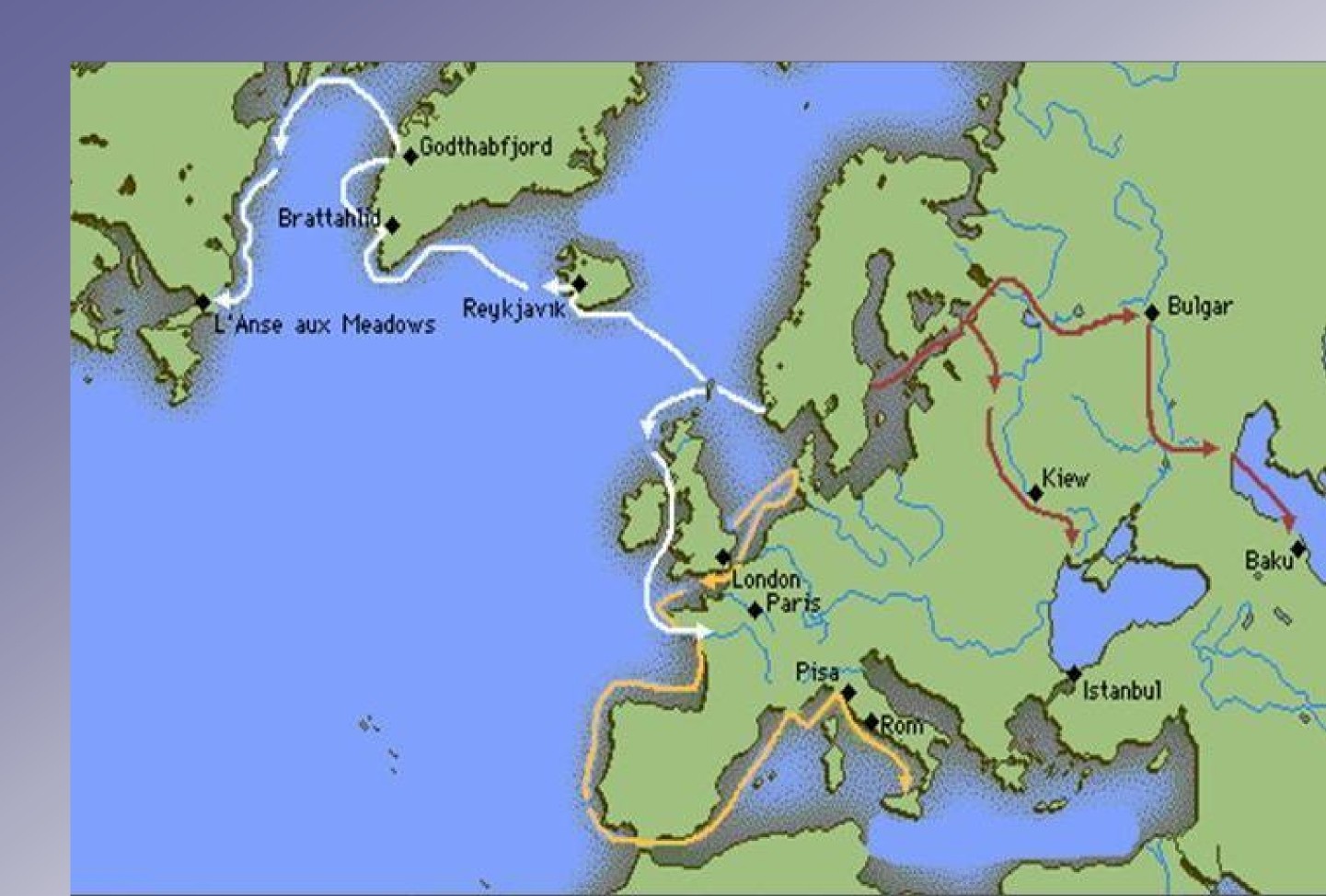 MainVikingexpansionroutesfromthe8thtothe11thcenturiesThe Dane law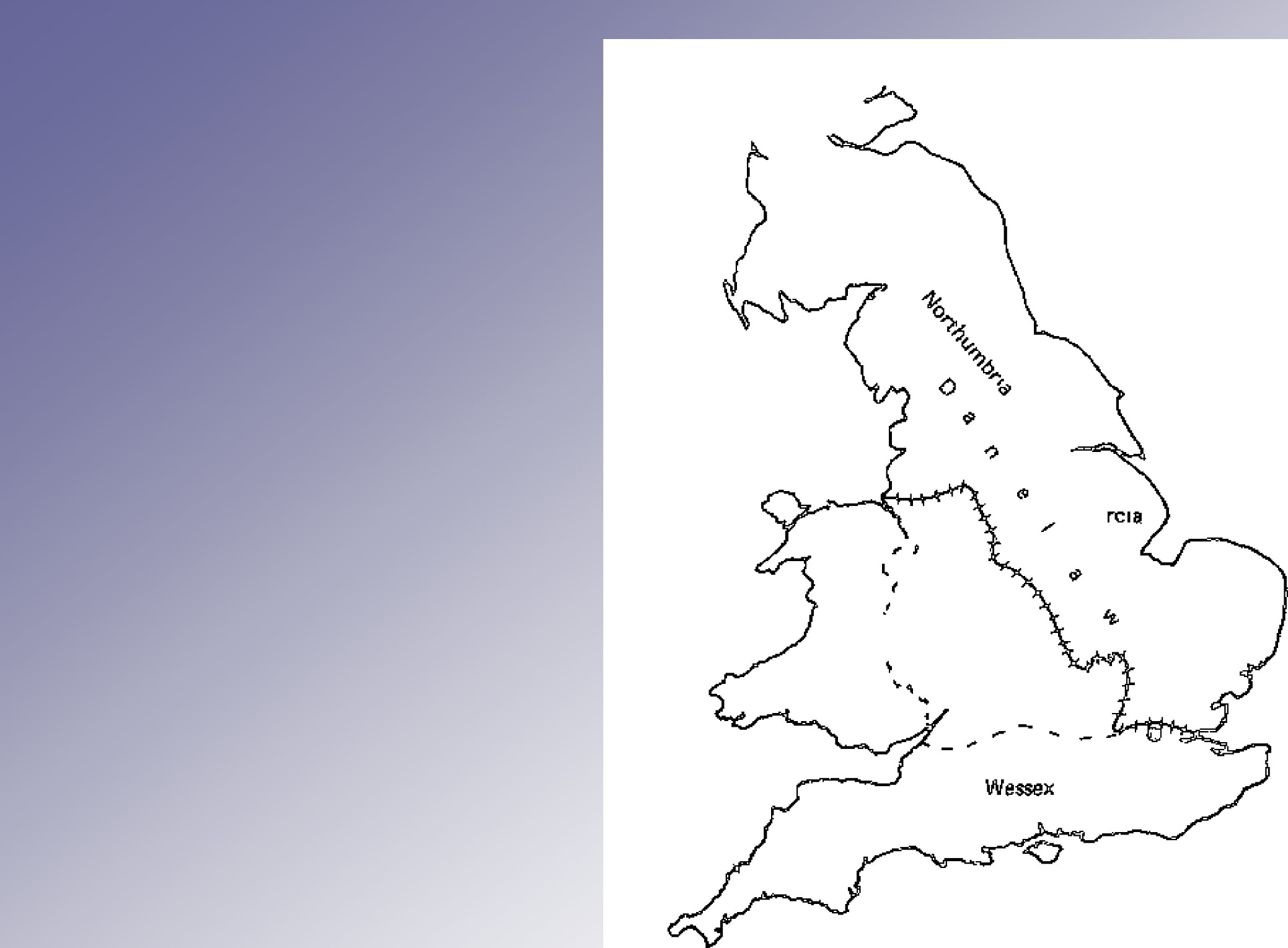 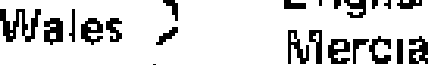 During the Viking period the territory of England was divided into a Scandinavian and a West Saxon sphere of influence. The former was known as the Dane law. In this region the greatest influence of the Vikings on the Old English was felt. ManyDanishAng)iaScandinavian places names are attested in the north of England.London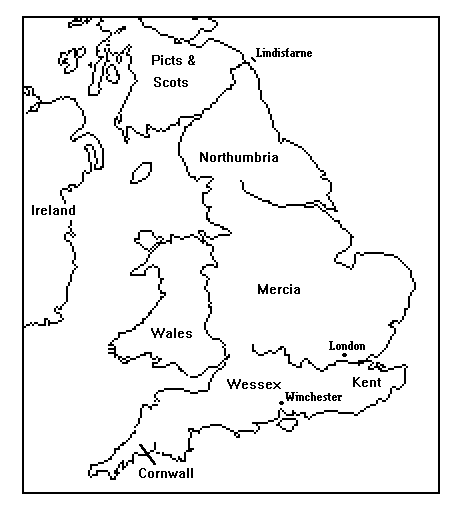 Old Englishdialectareas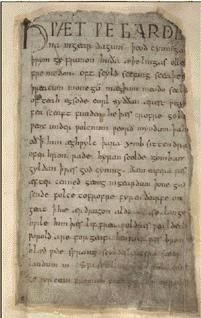 Open page of Beowulf manuscriptOn the right you see the opening lines of Beowulf. Click on the speaker symbols below to hear sections of the text spoken in what we assume was the West Saxon pronunciation of Old English.First section Second section Third sectionin ho-rsOurs Direx' w.’unE	tohemoazA	”ofth”o	rghbotsrc‹u	airsx	«›cwos: fame<Lren	ri w«tdety ”pad-g <•f S<$dd"s h•eirDanish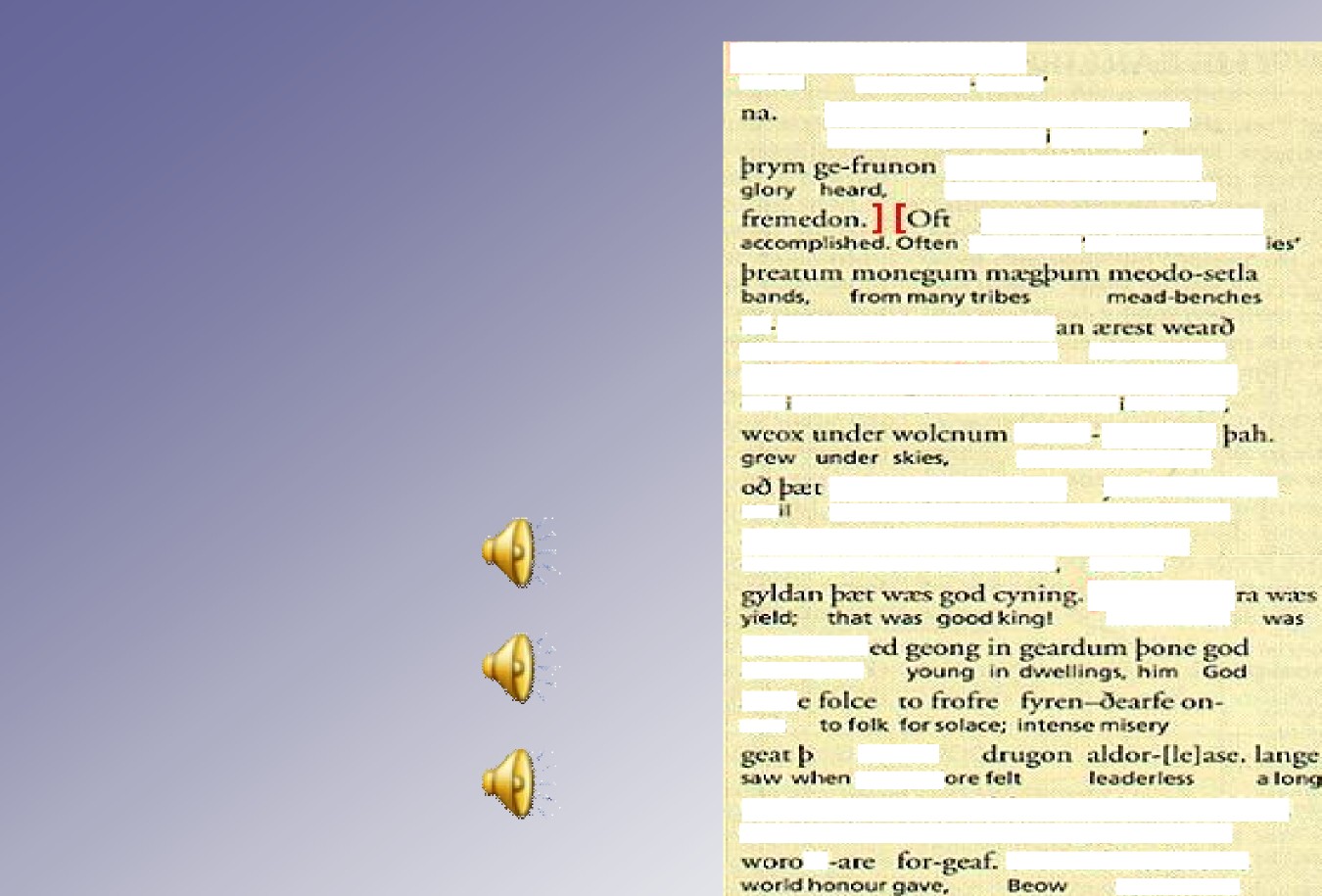 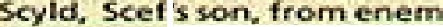 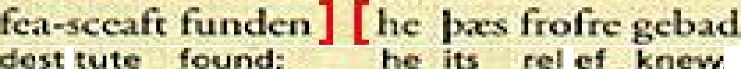 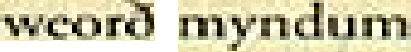 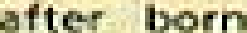 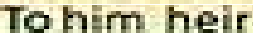 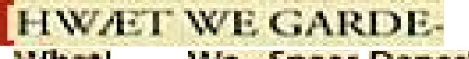 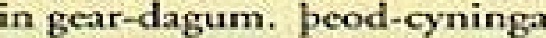 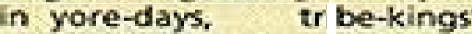 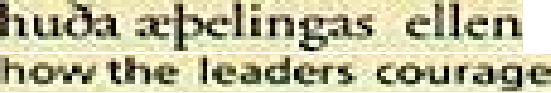 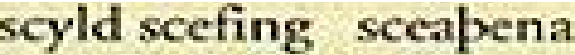 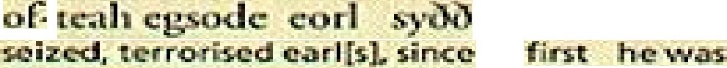 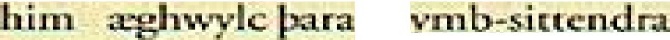 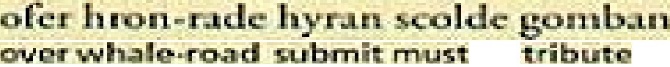 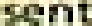 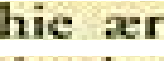 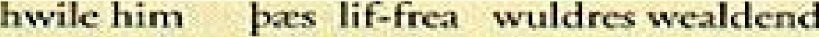 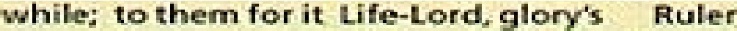 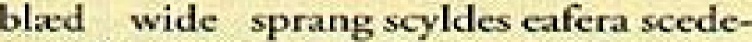 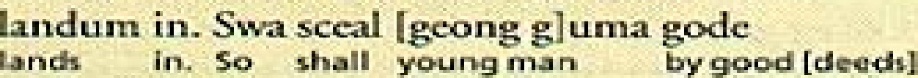 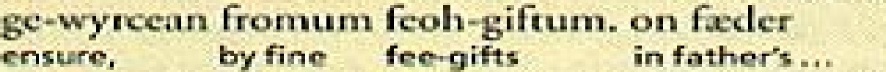 The Our Father in Old English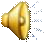 Fæder ure þu þe eart on heofonum;Si þin nama gehalgod to becume þin rice gewurþe ðin willaon eorðan swa swa on heofonum.urne gedæghwamlican hlaf syle us todæg and forgyf us ure gyltasswa swa we forgyfað urum gyltendum and ne gelæd þu us on costnungeac alys us of yfele soþlice.Click to listen: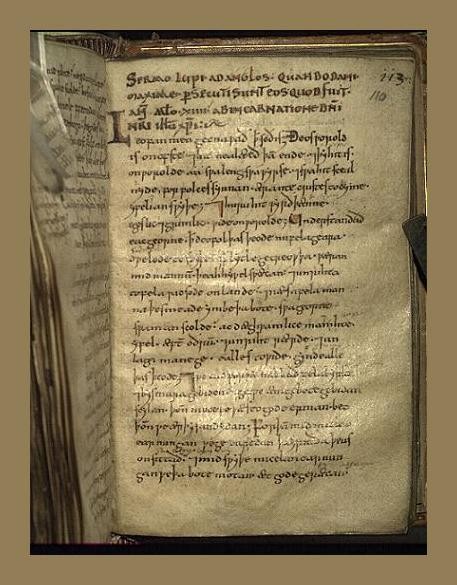 Wolfstan´sSermon to the EnglishMiddle EnglishAfter the invasion of England by the Normans in 1066, the West Saxon 'standard', which was waning anyway due to natural language change, was dealt a death blow. Norman French became the language of the English court and clergy. English sank to the level of a patois (an unwritten dialect). With the loss of England for the French in 1204 English gradually emerged as a literary language again. For the development of the later standard it is important to note (1) that it was London which was now the centre of the country and (2) that printing was introduced into England in the late 15th century (1476 by Caxton). This latter fact contributed more than any single factor to the standardization of English. It is obvious that for the production of printing fonts a standard form of the language must be agreed upon.This applied above all to spelling, an area of English which was quitechaotic in the pre-printing days of the Middle English period.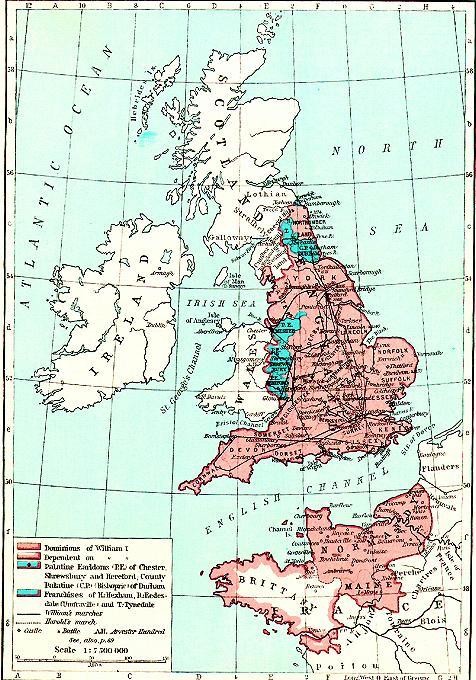 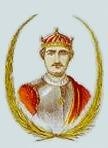 England at the time of the Norman InvasionWilliam the Conqueror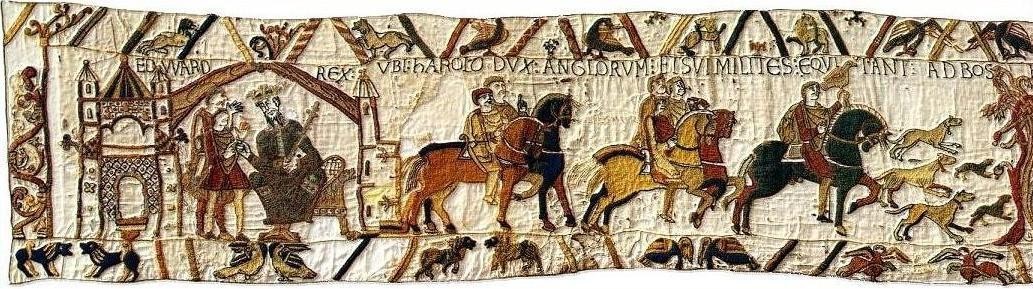 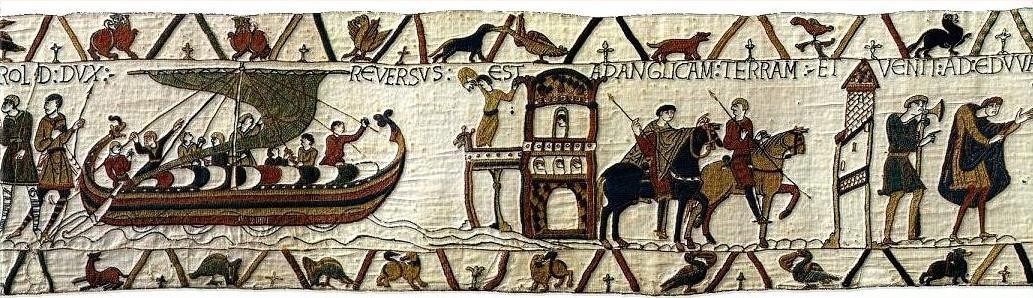 The Bayeux Tapestry depicting scene from the Norman Invasion, 1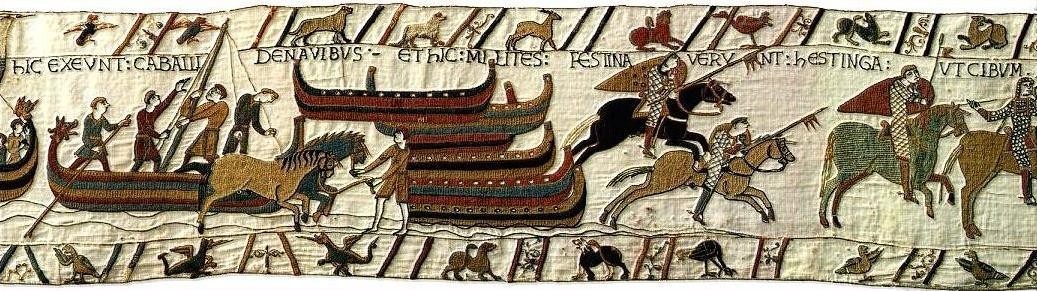 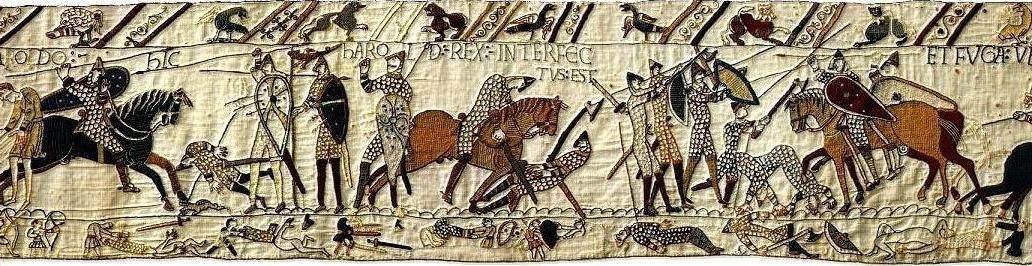 The Bayeux Tapestry depicting scene from the Norman Invasion, 2Lowland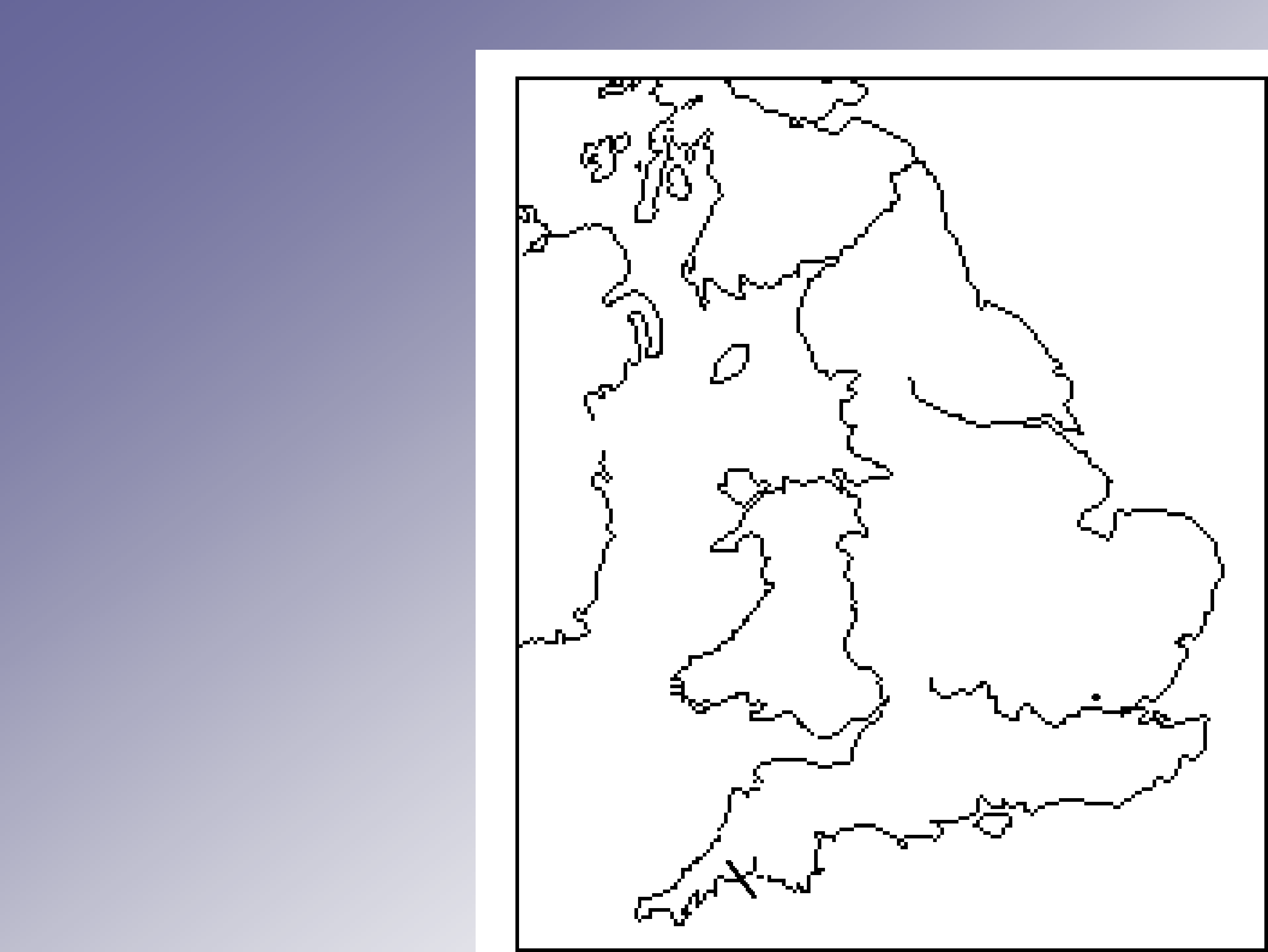 ScOtSMiddleEnglishdialectareasIrelandWalesCornwallNorthernWest MidlandSouthernEast MidlandKentThe dialects of Middle EnglishThedialectalpositionofMiddleEnglishisbasicallyacontinuationofthatofOldEnglish.ThemostimportantextralinguisticfactforthedevelopmentoftheMiddleEnglishdialectsisthatthecapitalofthecountrywasmovedfromWinchester(intheOldEnglishperiod)toLondonbyWilliamtheConquerorinhisattempttodiminishthepoliticalinfluenceofthenativeEnglish.NORTHERNThisdialectisthecontinuationoftheNorthumbrianvariantofOldEnglish.NotethatbyMiddleEnglishtimesEnglishhadspreadto(Lowland)ScotlandandindeedledtoacertainliterarytraditiondevelopingthereattheendoftheMiddleEnglishperiodwhichhasbeencontinueduptothepresenttime(withcertainbreaks,admittedly).Characteristics.Velarstopsareretained(i.e.notpalatalised)ascanbeseeninwordpairslikerigg/ridge;kirk/church.The dialects of Middle EnglishKENTISHThisisthemostdirectcontinuationofanOldEnglishdialectandhasmoreorlessthesamegeographicaldistribution.Characteristics.ThetwomostnotablefeaturesofKentishare(1)theexistenceof/e:/forMiddleEnglish/i:/and(2)so-called"initialsoftening"whichcausedfricativesinword-initialpositiontobepronouncedvoicedasinvat,vaneandvixen(femalefox).SOUTHERNWestSaxonistheforerunnerofthisdialectofMiddleEnglish.NotethattheareacoveredintheMiddleEnglishperiodisgreaterthanintheOldEnglishperiodasinroadsweremadeintoCeltic-speakingCornwall.ThisareabecomeslinguisticallyuninterestingintheMiddleEnglishperiod.ItsharessomefeaturesofbothKentishandWestMidlanddialects.The dialects of Middle EnglishWESTMIDLANDThisisthemostconservativeofthedialectareasintheMiddleEnglishperiodandisfairlywell-documentedinliteraryworks.ItisthewesternhalfoftheOldEnglishdialectareaMercia.Characteristics. The retention of the Old English rounded vowels/y:/and/ø:/whichintheEasthadbeenunroundedto/i:/and/e:/respectively.EASTMIDLANDThisisthedialectoutofwhichthelaterstandarddeveloped.TobeprecisethestandardaroseoutoftheLondondialectofthelateMiddleEnglishperiod.NotethattheLondondialectnaturallydevelopedintowhatiscalledCockneytodaywhilethestandardbecamelessandlesscharacteristicofacertainareaandfinally(afterthe19thcentury)becamethesociolectwhichistermedReceivedPronunciation.Characteristics. In general those of the late embryonic MiddleEnglish standard.Some figures from Chaucer‘s Canterbury Tales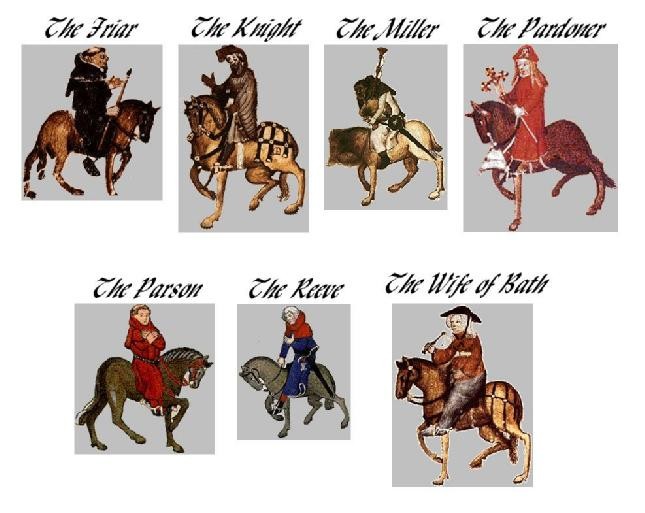 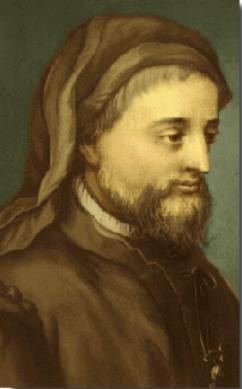 Geoffrey Chaucer (1340-1399)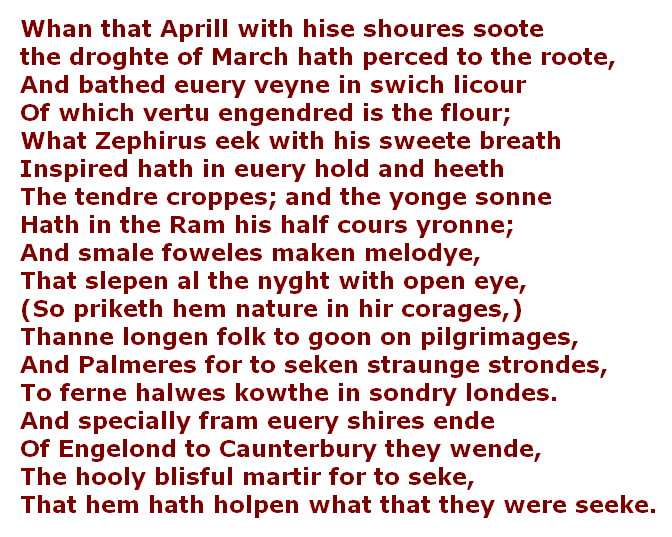 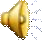 The opening lines of the Canterbury Tales by Geoffrey Chaucer read by an actor in an accent which is assumed to be that used at Chaucer‘s time (late 14th cCelnictukroyn).speaker symbol to listen to reading.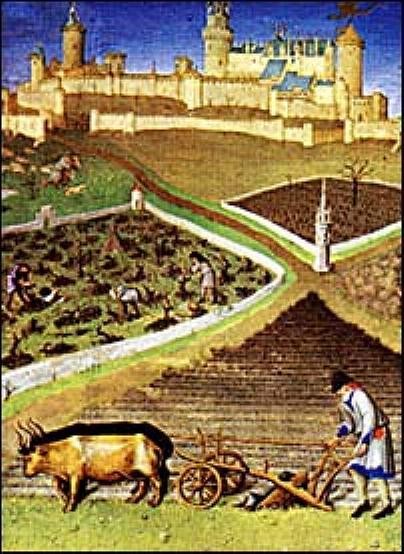 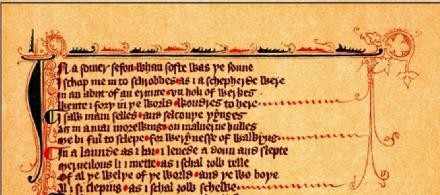 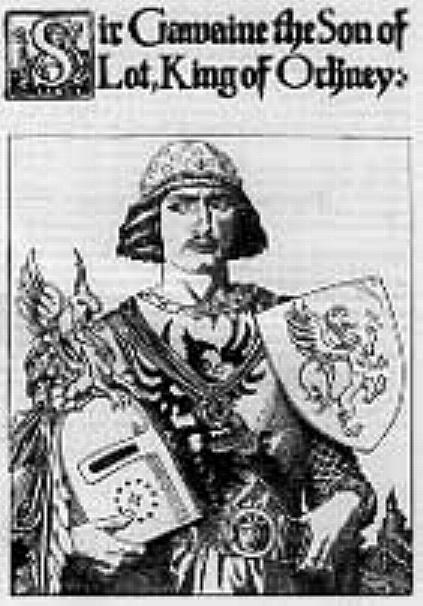 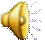 Sir Gawain and the Green Knight	Piers PlowmanClick to listen: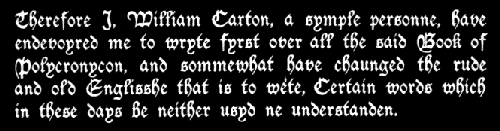 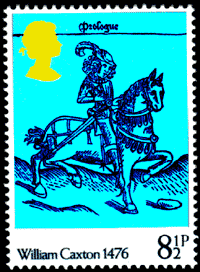 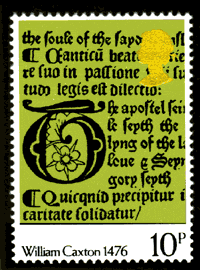 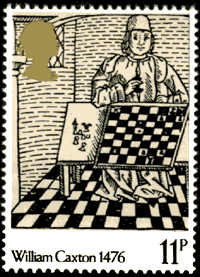 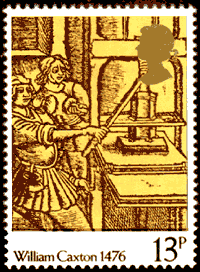 The introduction of printingPrinting was introduced to England in 1476 by William Caxton. This led to an increasing regularization of orthography and morphology.English monarchsWest Saxon KingsEnglish monarchs (continued)English monarchs (continued)House of York1461-1470	Edward IV1603-1625	James I (James VI of Scotland)1625-1649	Charles IEnglish monarchs (continued)Commonwealth and ProtectorateHouse of Stuart(restored)House of HanoverEnglish monarchs(continued)House of Saxe-Coburg1901-1910	Edward VIIHouse of Windsor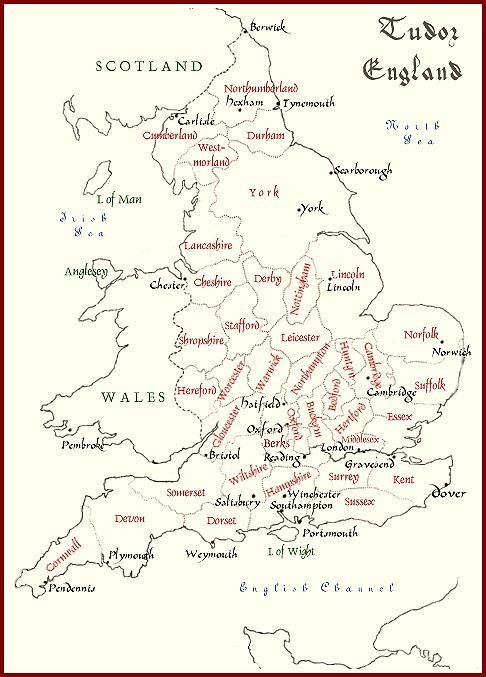 Tudor England(16thcentury)The Great Vowel ShiftThemajorchangetoaffectthesoundsystemofMiddleEnglishisthatwhichresultedinare-alignmentofthesystemoflongvowelsanddiphthongswhichistraditionallyknownastheGreatVowelShift.Essentiallylongvowelsareraisedonelevelandthetwohighvowelsarediphthongised.TheshifttookseveralcenturiestocompleteandisstillcontinuinginCockney(popularLondonspeech).Theshiftofshort/u/toalowervowelasinpresent-daysouthernEnglishbut,whichbeganinthemid17thcentury,isnotpartofthevowelshift.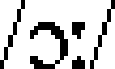 Great Vowel Shift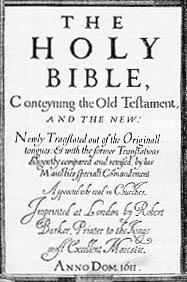 Title page of the Authorized Version of the Bible, these-called King James Bible(1611)Dialects of EnglishThe dialects of present-day English can be seen as the continuation of the dialect areas which established themselves in the Old English period. The dialectal division of the narrower region of England into 1) a northern, 2) a central and 3) a (subdivided) southern region has been retained to the present-day. The linguistic study of the dialects of English goes back to the 19th century when, as an off spin of Indo-European studies, research into (rural) dialects of the major European languages was considerably developed. The first prominent figure in English dialectology is Alexander Ellis (mid-19th century), followed somewhat later by Joseph Wright (late 19th and early 20th century). The former published a study of English dialects and the latter a still used grammar of English dialects at the beginning of the present century. It was not until the Survey of English Dialects, first under the auspices of Eugen Dieth and later of Harald Orton, that such intensive study of (rural) dialects was carried out (the results appeared in a series of publications in the 1950's and 1960's).Dialects of English(continued)Dialect featuresThe main divide between north and south can be drawn by using the pronunciation of the word but. Either it has a /u/ sound (in the north) or the lowered and unrounded realization typical of Received Pronunciation in the centre and south. An additional isogloss is the use of a dark /l/ in the south versus a clear /l/ in the north. The south can be divided by the use of syllable-final /r/ which is to be found in the south western dialects but not in those of the south east. The latter show 'initial softening' as in single, father, think with the voicedinitial sounds /z-, v-, 'eth'/respectively.NORTHNORTHERNLQliñ.	rhflEnglish dialects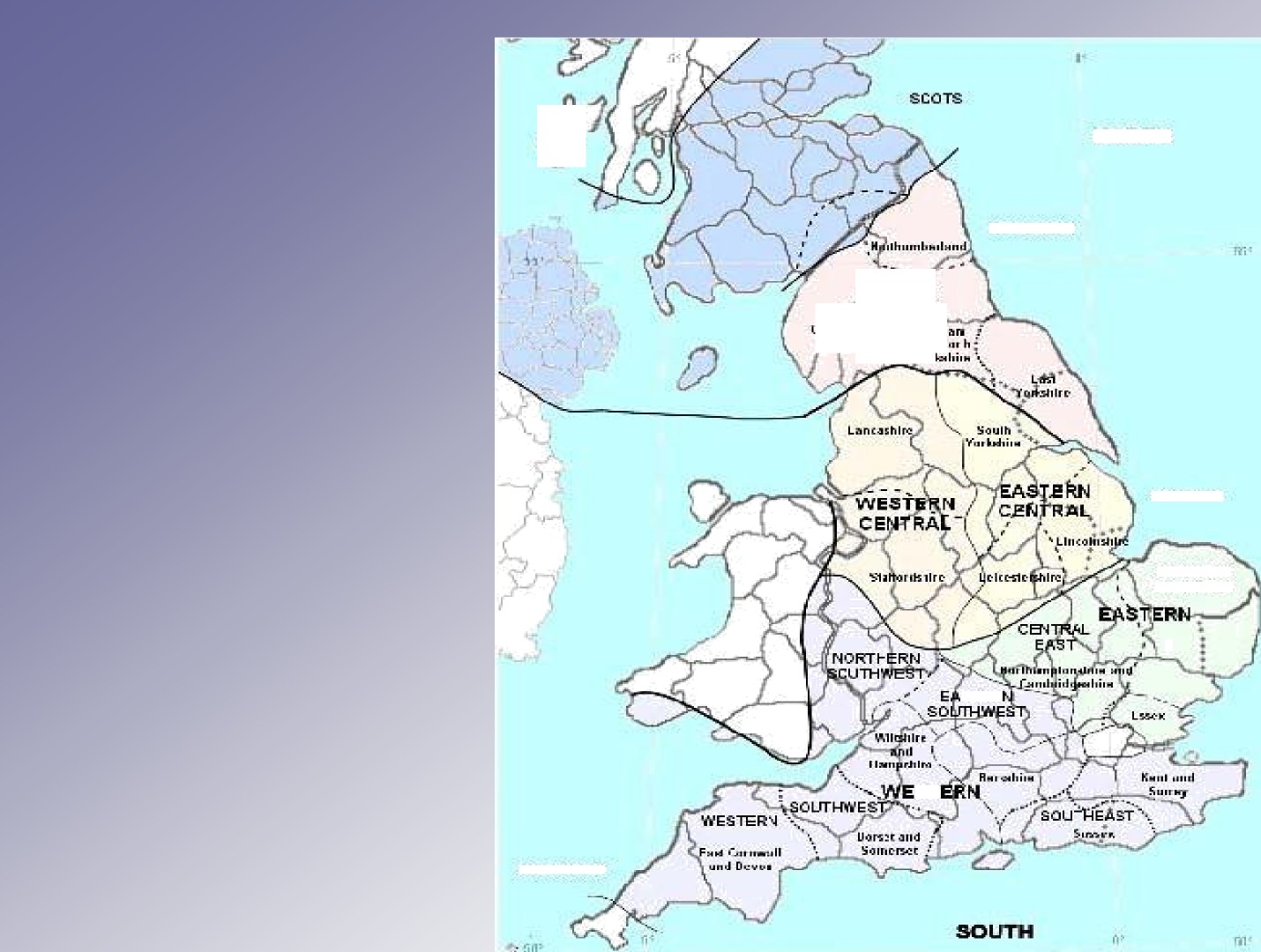 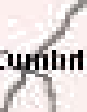 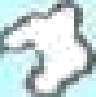 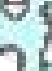 (traditional)'	-	YoICENTRALEASTERN CDMfJTlG6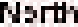 English dialects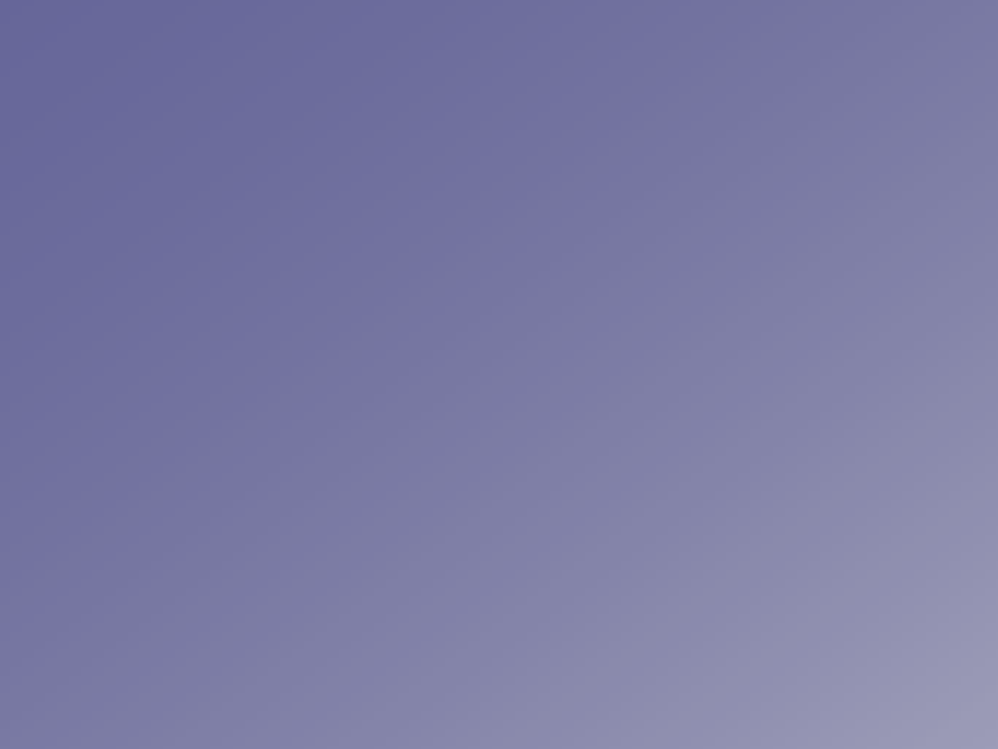 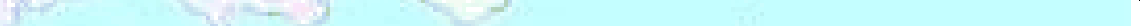 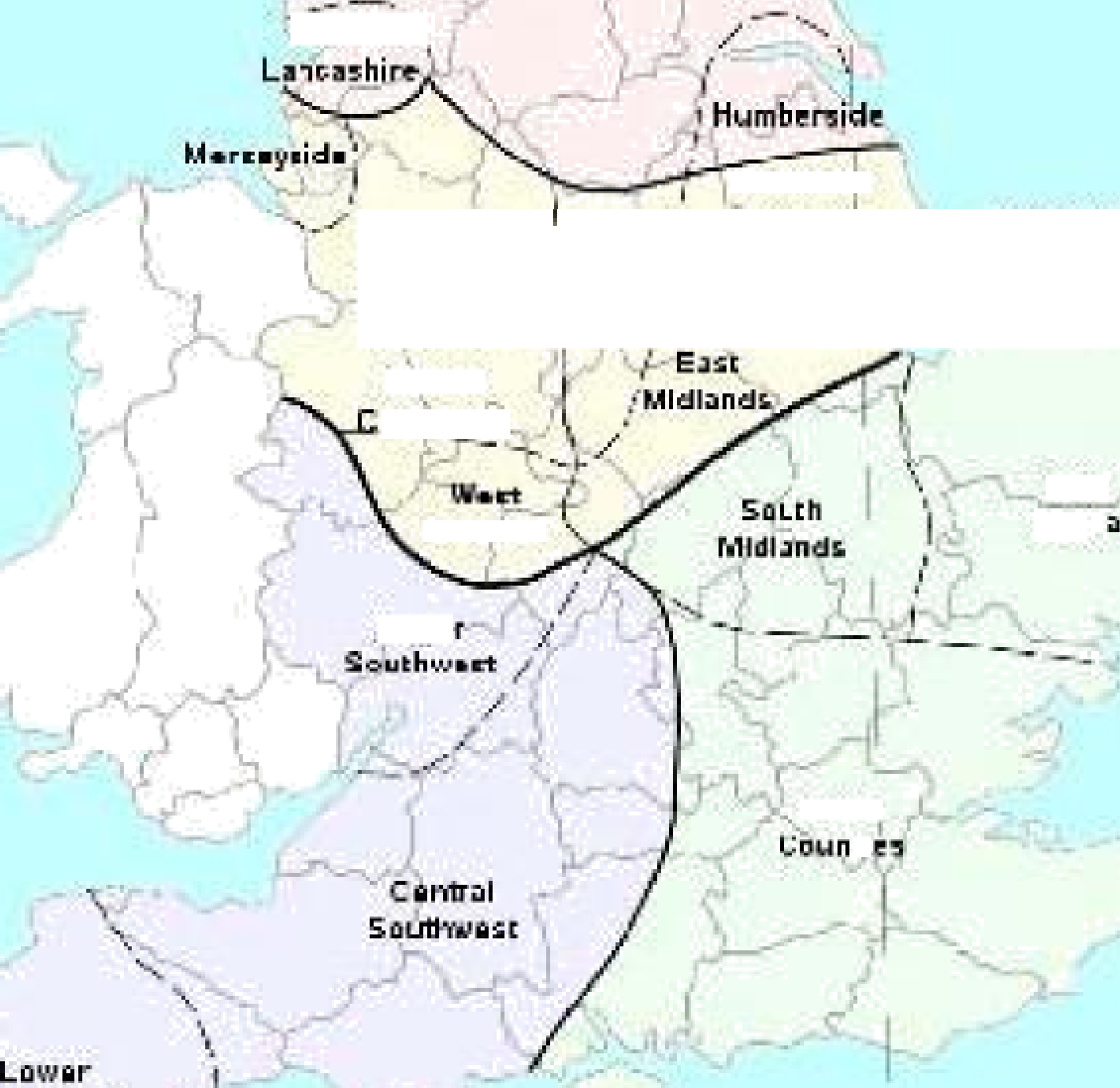 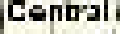 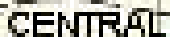 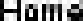 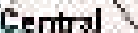 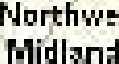 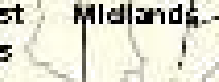 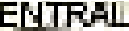 (contemporary)', NORTHEAST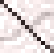 LDwERNORTHNORTHNORTHERN8OUTHWE9TSpread of English in colonial period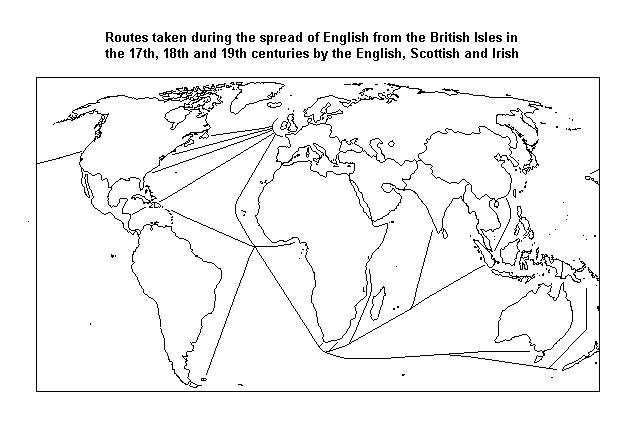 English in the world todayBe M/@T@I@MdS	Gibraltar BahamasTurkS and Caicos 1s.W.estI.ndie.sUALBlrmaHong gongjamaicaBahamas n’dzdandTobagoSierraconeSt. Helena TristandaCunhaRepubllczanazlland whoSeychellesChagosIslandIsa Sri 2imbabncgt	ThePhi|ippiftgs aysiatoughIs.	SouthA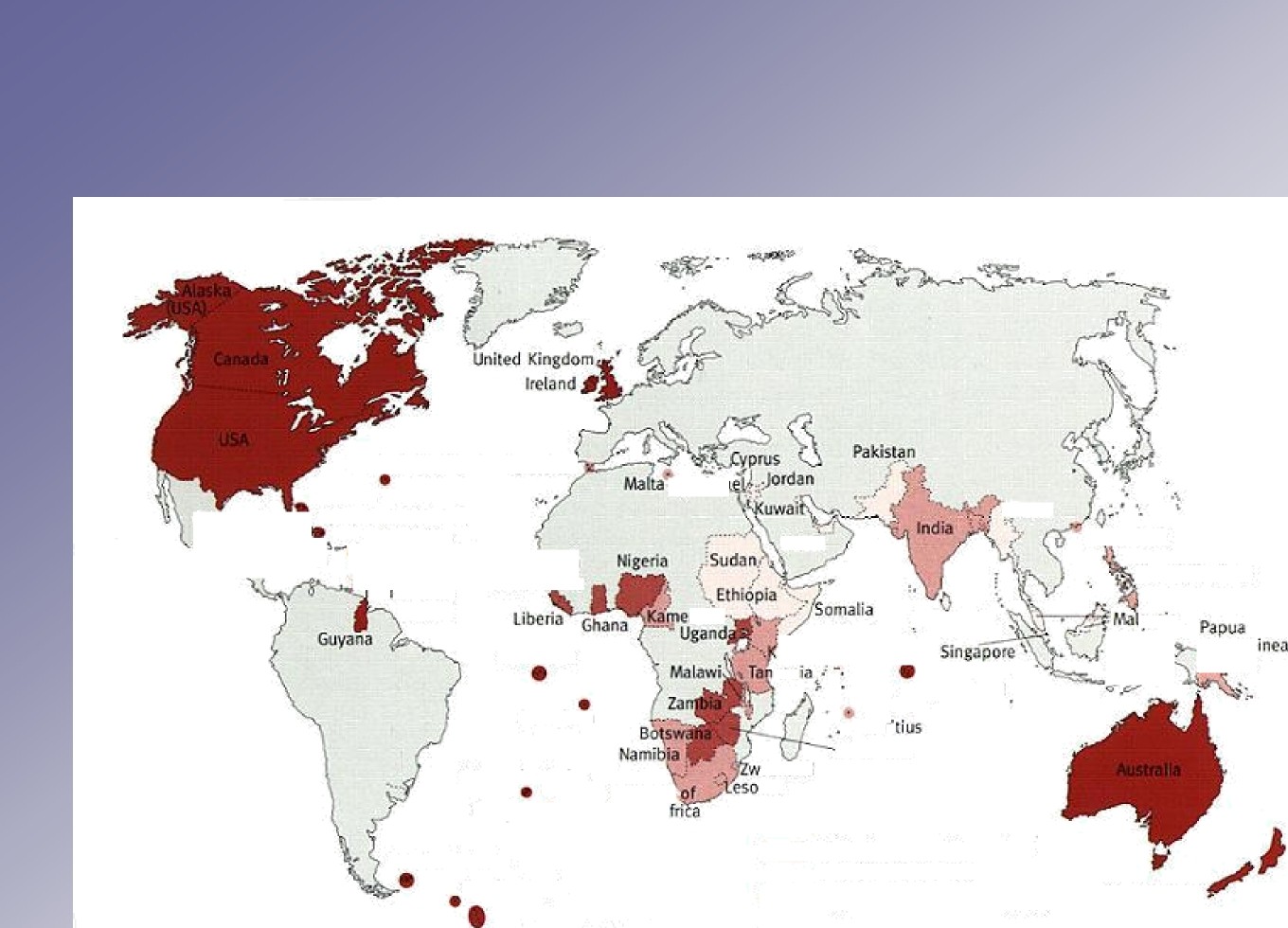 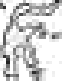 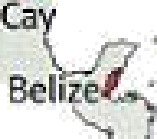 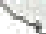 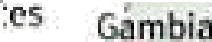 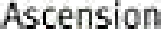 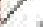 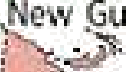 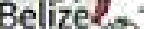 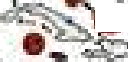 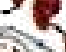 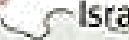 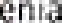 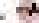 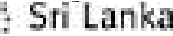 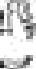 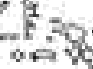 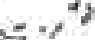 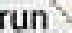 FaiMand TSJand3Soulh Georgia3outh Sandwich IslandsNative language of more than 45% of the populationEnglishassoleofficiallanguage	’ 4'"” d English as second officiallanguageEnglish as semi-official language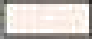 Recommended literatureBarber, Charles, Joan C. Beal and Philip A. Shaw 2009. The English language. A historical introduction. Second edition of Barber (1993). Cambridge: University Press.Baugh, Albert C. and Thomas Cable 1993 A history of the English language. 4th edition. (Englewood Cliffs: Prentice Hall).Crystal, David 1995. The Cambridge encyclopedia of the English language. Cambridge: University PressCrystal, David 2004. The Stories of English. Harmonds worth: Penguin.Fennell, Barbara 1998. A history of English. A sociolinguistic approach. Oxford: Blackwell. Hogg, Richard M. and David Denison (ed.) 2006. A history of the English language.Cambridge: University Press.Muggle stone, Lynda (ed.) 2006. The Oxford History of English. Oxford: University Press.Pyles, Thomas and John Algeo 1993. Origins and development of the English language. 4th edition. (New York: Harcourt, Brace, Jovanovich).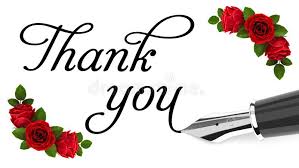 ►802-839Egbert924-939Athelstan►839-858Æthelwulf939-946Edmund►858-860Æthelbald946-955Edred►860-865Ethelbert955-959Edwy►866-871Æthelred959-975Edgar►871-899Alfred975-978Edward (the Martyr)►►899-924Edward (the Elder)978-1016Æthelred (the Unready) Edmund (Iron side)►Danish Kings►1016-1035Cnut (Canute)1040-1042Harthacnut►1035-1037Harold (Regent)1042-1066Edward (the Confessor)►1037-1040Harold I (Harefoot)1066Harold IINormanKingsNormanKings1066-10871066-1087William I1087-1100William II (Rufus)►►(the Conqueror)1100-1135Henry IHouse of BloisHouse of Blois1135-11541135-1154StephenHouse of PlantagenetHouse of PlantagenetHouse of PlantagenetHouse of PlantagenetHouse of Plantagenet►1154-1189Henry II1272-1307Edward I►1189-1199Richard I1307-1327Edward II (Coeur de Lion)►1199-1215John1327-1377Edward III►1216-1272Henry III1377-1399Richard IIHouse of LancasterHouse of LancasterHouse of LancasterHouse of LancasterHouse of Lancaster►1399-1413Henry IV1413-1422Henry V►1422-1461Henry VIHouse of Lancaster1470-1471	Henry VIHouse of York1471-1483	Edward IV1483-1485	Richard III1483Edward VHouse of Tudor1485-1509	Henry VII1547-1553Edward VI1509-1547	Henry VIII1558-1603	Elizabeth I1553-1558Mary IHouse of Stuart1649-1653	Council of State1653-16581649-1653	Council of State1653-1658Oliver Cromwell►1658-1659Richard Cromwell►1660-1685Charles II1689-1694William III (with Mary II)►1685-1688James II1694-1702William III (alone)►1702-1714Anne►1714-1727George I1820-1830George IV►1727-1760George II1830-1837William IV►1760-1820George III1837-1901Victoria1910-1936George V1936-1952George VI1936Edward VIII1952-Elizabeth II(1300)14001500160017001800presentdrfi'en/i://Ii//ei//ei//zi//ai/hoase/u://uu//ou//su//xu//au/feet/e://i:/fool/o://u:/beatfoal/z://n://e://O://i://au/i‹ake/x//:e://e://e://eFsail/ai//:ei//ci//e://ei/Jmr/au//ou//o:/